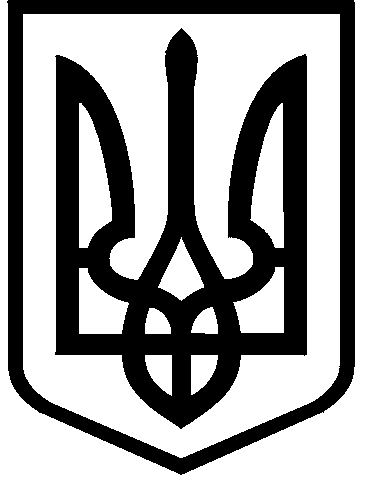 КИЇВСЬКА МІСЬКА РАДАІХ СКЛИКАННЯПОСТІЙНА КОМІСІЯ З ПИТАНЬ ОСВІТИ  І НАУКИ, СІМ'Ї, МОЛОДІ ТА СПОРТУ01044,  м. Київ, вул. Хрещатик, 36                                                               т./ф. 202-70-58                                                                         ПРОТОКОЛ №11/12 засідання постійної комісії Київської міської радиз питань освіти і науки, сім'ї, молоді та спорту  м. Київ, вул. Хрещатик, 36,                                    10-й поверх, кім. 1017                                                                       02.06.2021ПОРЯДОК ДЕННИЙ:      1.  Про розгляд проекту рішення Київської міської ради «Про зміну типу та найменування деяких закладів освіти Деснянського району міста Києва» (доручення заступника міського голови-секретаря Київради Бондаренка В.В. № 08/231-1749/ПР від 26.05.2021) (доп. Департамент освіти і науки, Деснянська РДА).              2. Про розгляд проекту рішення Київської міської ради «Про надання УПРАВЛІННЮ ОСВІТИ ДАРНИЦЬКОЇ РАЙОННОЇ В МІСТІ КИЄВІ ДЕРЖАВНОЇ АДМІНІСТРАЦІЇ земельних ділянок в постійне користування для експлуатації та обслуговування будівель і споруд дошкільного навчального закладу (ясел-садка) № 550 на просп. Петра Григоренка, 20-б у Дарницькому районі міста Києва (691733974)» (доручення заступника міського голови-секретаря Київради Бондаренка В.В. № 08/231-1529/ПР від 11.05.2021) (доп. Департамент земельних ресурсів, управління освіти Дарницької РДА).        3. Про розгляд проекту рішення Київської міської ради «Про вихід Київської міської державної адміністрації зі складу Вищого навчального закладу «Відкритий міжнародний університет розвитку людини «Україна» (доручення заступника міського голови-секретаря Київради Бондаренка В.В. № 08/231-1199/ПР від 08.04.2021) (доп.С.Артеменко, Департамент комунальної власності м.Києва, Департамент соціальної політики).        4. Про повторний розгляд проекту рішення Київської міської ради «Про поновлення ТОВАРИСТВУ З ОБМЕЖЕНОЮ ВІДПОВІДАЛЬНІСТЮ «ЛІБРА» договору оренди земельної ділянки для експлуатації та обслуговування багатофункціонального центру дозвілля зі спортивно-оздоровчим комплексом та паркінгом на вул. Парково-Сирецькій, 2 у Шевченківському районі (594205233)» (доручення заступника міського голови-секретаря Київради Бондаренка В.В. № 08/231-1403/ПР від 28.04.2021) (доп. Департамент земельних ресурсів, ТОВ ).               5. Про продовження терміну виконання рішення Київської міської ради від 28.11.2017 № 556/3563 «Про надання згоди на безоплатне прийняття до комунальної власності територіальної громади міста Києва будівель, цілісних майнових комплексів закладів культури, фізичної культури та спорту»,  в частині додатку 1 до цього рішення, до 30.12.2021 (доп. Департамент комунальної власності м.Києва).              6. Про звернення Державного професійно-технічного навчального закладу «Київське вище професійне училище машинобудування та комп’ютерно-інтегрованих технологій» щодо доведення регіонального замовлення на підготовку кваліфікованих робітничих кадрів за кошти бюджету міста Києва на 2021-2022 навчальний рік (доп. О.Зубрицька, заявники, Департамент освіти і науки).              7. Про надання кандидатур  до конкурсної комісії  на зайняття посад керівників закладів дошкільної освіти, що належать до комунальної власності територіальної громади міста Києва (доп. Департамент освіти і науки).              8. Про створення  Конкурсної комісії з призначення персональних стипендій Київської міської ради в галузі освіти для обдарованих дітей міста Києва  (доп. Департамент освіти і науки).              9. Про звернення батьківської громади щодо прийому дітей до 1 класу СШДС «Лісова казка»  (доп. заявники, управління освіти Святошинського району, Департамент освіти і науки).             10. Про повторний  розгляд проекту рішення Київської міської ради «Про затвердження Положення про конкурс на посаду керівника закладу загальної середньої освіти, що належить до комунальної власності територіальної громади міста Києва» (доручення заступника міського голови-секретаря Київради Бондаренка В.В. № 08/231-1163/ПР від 01.04.2021) (доп. Департамент освіти і науки).             11. Про проект міської цільової соціальної Програми національно-патріотичного виховання на 2022-2024 роки (доп. Департамент молоді та спорту).             12. Про молодіжні, патріотичні та спортивні Конкурсні комісії, які проводить Департамент молоді та спорту виконавчого органу Київської міської ради (КМДА) (доп. Департамент молоді та спорту).            13.  Про розгляд проекту рішення Київської міської ради «Про затвердження міської цільової програми «Діти. Сім’я. Столиця на 2022-2024 роки» (доручення заступника міського голови-секретаря Київради Бондаренка В.В. № 08/231-1746/ПР від 25.05.2021) (доп. Департамент освіти і науки, Деснянська РДА).СЛУХАЛИ: Васильчука В.В. – голову комісії щодо прийняття за основу порядок денний із 13 питань засідання постійної комісії Київської міської ради з питань освіти і науки, сім’ї, молоді та спорту від 02.06.2021.ВИРІШИЛИ: Прийняти за основу порядок денний із 13 питань засідання постійної комісії Київської міської ради з питань освіти і науки, сім’ї, молоді та спорту від 02.06.2021.ГОЛОСУВАЛИ: за -3, проти - немає, утрималось – немає, не голосували –немає.  Рішення прийнято. Питання, винесені на розгляд з голосу:         1. СЛУХАЛИ: Васильчука В.В. – голову комісії щодо включення до порядку денного звернення ГО «Надзвичайна комісія по боротьбі з корупцією та саботажем» щодо порушення директором Департаменту освіти і науки виконавчого органу Київської міської ради (КМДА) Фіданян О.Г. Конституції та Законів України, невиконання рішень українських судів про поновлення Костіної Л.Ю. на посаді директора НВК №293 Деснянського району місті Києва.         ВИРІШИЛИ: Включити до порядку денного вищезазначене питання.  ГОЛОСУВАЛИ: за -3, проти - немає, утрималось – немає, не голосували –немає.  Рішення прийнято.2. СЛУХАЛИ: Васильчука В.В. – голову комісії щодо включення до порядку денного проект рішення Київської міської ради «Про надання згоди на безоплатне прийняття до комунальної власності територіальної громади міста Києва окремого індивідуально визначеного (рухомого) майна» (доручення заступника міського голови-секретаря Київради Прокопіва В.В. № 08/231-971/ПР від 17.03.2021).ВИРІШИЛИ: Включити до порядку денного вищезазначене питання. ГОЛОСУВАЛИ: за -3, проти - немає, утрималось – немає, не голосували –немає.  Рішення прийнято.   3. СЛУХАЛИ: Васильчука В.В. – голову комісії щодо включення до порядку денного питання щодо пропозицій до трансформації закладів освіти міста Києва та виконання Програм по галузі освіта.         ВИРІШИЛИ: Включити до порядку денного вищезазначене питання.  ГОЛОСУВАЛИ: за -3, проти - немає, утрималось – немає, не голосували –немає.  Рішення прийнято.Зміна черговості порядку денного:1. СЛУХАЛИ: Маляревича О.С. – депутата Київської міської ради щодо зміни черговості, а саме: питання №10 заслухати питанням №1.ВИРІШИЛИ:  Підтримати зміну черговості порядку денного.ГОЛОСУВАЛИ:  за - 3, проти - немає, утрималось – немає, не голосували – немає.  Рішення  прийнято. 1. СЛУХАЛИ: Косенка А.С. – заявника щодо зміни черговості, а саме: звернення ГО «Надзвичайна комісія по боротьбі з корупцією та саботажем» заслухати після питання №1.ВИРІШИЛИ:  Підтримати зміну черговості порядку денного.ГОЛОСУВАЛИ:  за - 3, проти - немає, утрималось – немає, не голосували – немає.  Рішення  прийнято. Про зняття питань з порядку денного:  3. СЛУХАЛИ: Васильчука В.В. – голову комісії щодо зняття з  порядку денного проект рішення Київської міської ради «Про поновлення ТОВАРИСТВУ З ОБМЕЖЕНОЮ ВІДПОВІДАЛЬНІСТЮ «ЛІБРА» договору оренди земельної ділянки для експлуатації та обслуговування багатофункціонального центру дозвілля зі спортивно-оздоровчим комплексом та паркінгом на вул. Парково-Сирецькій, 2 у Шевченківському районі (594205233)» за заявою представника ТОВ «ЛІБРА».         ВИРІШИЛИ: Підтримати зняття питання з порядку денного.  ГОЛОСУВАЛИ: за -3, проти - немає, утрималось – немає, не голосували –немає.  Рішення прийнято.ПОРЯДОК ДЕННИЙіз змінами та доповненнями:        1.  Про повторний  розгляд проекту рішення Київської міської ради «Про затвердження Положення про конкурс на посаду керівника закладу загальної середньої освіти, що належить до комунальної власності територіальної громади міста Києва» (доручення заступника міського голови-секретаря Київради Бондаренка В.В. № 08/231-1163/ПР від 01.04.2021) (доп. Департамент освіти і науки).2. Про звернення ГО «Надзвичайна комісія по боротьбі з корупцією та саботажем» щодо порушення директором Департаменту освіти і науки виконавчого органу Київської міської ради (КМДА) Фіданян О.Г. Конституції та Законів України, невиконання рішень українських судів про поновлення Костіної Л.Ю. на посаді директора НВК №293 Деснянського району місті Києва (доп. заявник, Департамент освіти і науки).        3. Про розгляд проекту рішення Київської міської ради «Про зміну типу та найменування деяких закладів освіти Деснянського району міста Києва» (доручення заступника міського голови-секретаря Київради Бондаренка В.В. № 08/231-1749/ПР від 26.05.2021) (доп. Департамент освіти і науки, Деснянська РДА).       4. Про розгляд проекту рішення Київської міської ради «Про вихід Київської міської державної адміністрації зі складу Вищого навчального закладу «Відкритий міжнародний університет розвитку людини «Україна» (доручення заступника міського голови-секретаря Київради Бондаренка В.В. № 08/231-1199/ПР від 08.04.2021) (доп.С.Артеменко, Департамент комунальної власності м.Києва, Департамент соціальної політики).5. Про розгляд проекту рішення Київської міської ради «Про надання УПРАВЛІННЮ ОСВІТИ ДАРНИЦЬКОЇ РАЙОННОЇ В МІСТІ КИЄВІ ДЕРЖАВНОЇ АДМІНІСТРАЦІЇ земельних ділянок в постійне користування для експлуатації та обслуговування будівель і споруд дошкільного навчального закладу (ясел-садка) № 550 на просп. Петра Григоренка, 20-б у Дарницькому районі міста Києва (691733974)» (доручення заступника міського голови-секретаря Київради Бондаренка В.В. № 08/231-1529/ПР від 11.05.2021) (доп. Департамент земельних ресурсів, управління освіти Дарницької РДА).6. Про продовження терміну виконання рішення Київської міської ради від 28.11.2017 № 556/3563 «Про надання згоди на безоплатне прийняття до комунальної власності територіальної громади міста Києва будівель, цілісних майнових комплексів закладів культури, фізичної культури та спорту»,  в частині додатку 1 до цього рішення, до 30.12.2021 (доп. Департамент комунальної власності м.Києва).         7. Про звернення Державного професійно-технічного навчального закладу «Київське вище професійне училище машинобудування та комп’ютерно-інтегрованих технологій» щодо доведення регіонального замовлення на підготовку кваліфікованих робітничих кадрів за кошти бюджету міста Києва на 2021-2022 навчальний рік (доп. О.Зубрицька, заявники, Департамент освіти і науки).         8. Про надання кандидатур  до конкурсної комісії  на зайняття посад керівників закладів дошкільної освіти, що належать до комунальної власності територіальної громади міста Києва (доп. Департамент освіти і науки).        9. Про створення  Конкурсної комісії з призначення персональних стипендій Київської міської ради в галузі освіти для обдарованих дітей міста Києва  (доп. Департамент освіти і науки).         10. Про звернення батьківської громади щодо прийому дітей до 1 класу СШДС «Лісова казка»  (доп. заявники, управління освіти Святошинського району, Департамент освіти і науки).         11. Про проект міської цільової соціальної Програми національно-патріотичного виховання на 2022-2024 роки (доп. Департамент молоді та спорту).         12. Про молодіжні, патріотичні та спортивні Конкурсні комісії, які проводить Департамент молоді та спорту виконавчого органу Київської міської ради (КМДА) (доп. Департамент молоді та спорту).         13.  Про розгляд проекту рішення Київської міської ради «Про затвердження міської цільової програми «Діти. Сім’я. Столиця на 2022-2024 роки» (доручення заступника міського голови-секретаря Київради Бондаренка В.В. № 08/231-1746/ПР від 25.05.2021) (доп. Департамент освіти і науки, Деснянська РДА).14. Про повторний розгляд проекту рішення Київської міської ради «Про надання згоди на безоплатне прийняття до комунальної власності територіальної громади міста Києва окремого індивідуально визначеного (рухомого) майна» та (правовий висновок)(доручення заступника міського голови-секретаря Київради Прокопіва В.В. № 08/231-971/ПР від 17.03.2021).15. Про пропозиції управлінь освіти районних в місті Києві державних адміністрації щодо  трансформації закладів освіти міста Києва та виконання Програм по галузі освіта.          СЛУХАЛИ: Васильчука В.В. – голову комісії щодо прийняття в цілому порядок денний із 15 питань засідання постійної комісії Київської міської ради з питань освіти і науки, сім’ї, молоді та спорту від 02.06.2021.ВИРІШИЛИ: Прийняти в цілому порядок денний із 15 питання засідання постійної комісії Київської міської ради з питань освіти і науки, сім’ї, молоді та спорту від 12.06.2021.ГОЛОСУВАЛИ: за -3, проти - немає, утрималось – немає, не голосували –немає.  Рішення прийнято. Розгляд (обговорення) питань порядку денного:Склад комісії:Присутні: Запрошені:3 (три) депутати Київської міської ради3 (три) депутати Київської міської ради, члени постійної комісії:Васильчук В.В. – голова комісіїТаран С.В. – заступник голови комісіїСупрун О.С. – секретар комісіїБереговий Ю.М. – перший заступник директора Департаменту комунальної власності міста Києва Дворніков В.М. – перший заступник директора Департаменту земельних ресурсів виконавчого органу Київської міської ради (КМДА)Дорогій С.М. - заступник начальника управління - начальник відділу Департаменту соціальної політики виконавчого органу Київської міської ради (КМДА) Танцюра В.А. – начальника Служби у справах сім’ї та дітей виконавчого органу Київської міської ради (КМДА)Наумук О.П. – заступник начальника Служби у справах сім’ї та дітей виконавчого органу Київської міської ради (КМДА)Фіданян О.Г. –  директор Департаменту освіти і науки виконавчого органу Київської міської ради (КМДА)Біба Л.М. – начальник управління персоналу та правового забезпечення Департаменту освіти і науки виконавчого органу Київської міської ради (КМДА)Лєндєл Л.П. – начальник відділу Департаменту освіти і науки виконавчого органу Київської міської ради (КМДА)Яремійчук Л.В. –начальник відділу молодіжної політики Департаменту молоді та спорту виконавчого ораву Київської міської ради (КМДА)Грищук Р.П. – Народний депутат УкраїниМаляревич О.С. – депутат Київської міської радиШлапак А.В. – депутат Київської міської радиАртеменко С.В. – депутат Київської міської радиСеменова К.І. – депутат Київської міської радиЗубрицька О. – депутат Київської міської ради Бойченко П.І. – депутат Київської міської радиСукенніков О.В. – начальник управління освіти Святошинської районної в місті Києві державної адміністраціїПолторак Г.М. – начальник управління освіти Голосіївської районної в місті Києві державної адміністрації Яцунь О.М.- голова КМО «Профспілка освітян міста Києва»Солмійчук В.В. – юрист-консультант КМОППОіНУГорбачов С.І. – освітній омбудсмен УкраїниНедбайло О.Б. – директор ліцей «Еко» №198Ламза Д.М. – директор СШ №210 Бойко Г.А.- директор Школи І-ІІІ ступенів №192Конюшок С.П. – директор Школи І-ІІІ ступенів №218Шульга Л.П. – директор Спеціалізованої школи І-ІІІ ступенів №251 імені Хо Ши Міна з поглибленим вивченням англійської мовиКіньков Ю.Г. – директор НВК «ОРТ»Кушнір Є.С. – директор Українського колежу ім. В. О. СухомлинськогоБагінська А.Т. – директор Гімназії №34 «Либідь» ім. Віктора МаксименкаФедунова Т.М. – голова Асоціації Керівників шкіл міста Києва Чернілевська І.Л. – директор Гімназії №179Комаркова М.І.- директор Спеціалізованої школи №220Устич Н.В. – директор Спеціалізованої школи І-ІІІ ступенів №61 з поглибленим вивченням інформаційних технологійКузьменко Н.І. – директор Школи №130 імені Данте Аліг'єріКолесникова С.М. – директор СЗШ №108Коржу Л.В. – голова батьківської ради Школи І-ІІІ ступенів №206 імені Леся КурбасаРезнік Ю.О. – директор Школи І-ІІІ ступенів №306Колесник М.А. – заступник директора ДПТНЗ «Київське вище професійне училище машинобудування та комп’ютерно-інтегрованих технологій»Гойшик В.М. – майстер в/н ДПТНЗ «Київське вище професійне училище машинобудування та комп’ютерно-інтегрованих технологій»Андрійчук Л.М. – методист, викладач ДПТНЗ «Київське вище професійне училище машинобудування та комп’ютерно-інтегрованих технологій»Кушнір Б.С. – адвокат, громадський діячЯра Ю.А. – представник батьківської громади СШДС «Лісова казка»Назаренко С.О. - представник батьківської громади СШДС «Лісова казка»Косенко С.А. - голова правління ГО «Надзвичайна комісія по боротьбі з корупцією та саботажем»Костіна Л.А. – заявник, директор НВК №2931. СЛУХАЛИ:   ВИСТУПИЛИ:ВИРІШИЛИ:ГОЛОСУВАЛИ:ВИРІШИЛИ:\ГОЛОСУВАЛИ:ВИРІШИЛИ:ГОЛОСУВАЛИ:2. СЛУХАЛИ:ВИСТУПИЛИ:ВИРІШИЛИ:ГОЛОСУВАЛИ:3. СЛУХАЛИ:ВИСТУПИЛИ:ВИРІШИЛИ:ГОЛОСУВАЛИ:4. СЛУХАЛИ:ВИСТУПИЛИ:ВИРІШИЛИ:ГОЛОСУВАЛИ:5. СЛУХАЛИ:ВИСТУПИЛИ:ВИРІШИЛИ:ГОЛОСУВАЛИ:6. СЛУХАЛИ:ВИРІШИЛИ:ГОЛОСУВАЛИ:7. СЛУХАЛИ:ВИСТУПИЛИ:ВИРІШИЛИ:ГОЛОСУВАЛИ:8. СЛУХАЛИ:ВИСТУПИЛИ:ВИРІШИЛИ:ГОЛОСУВАЛИ:9. СЛУХАЛИ:ВИСТУПИЛИ:ВИРІШИЛИ:ГОЛОСУВАЛИ:10. СЛУХАЛИ:ВИСТУПИЛИ:ВИРІШИЛИ:ГОЛОСУВАЛИ:11. СЛУХАЛИ:ВИСТУПИЛИ:ВИРІШИЛИ:ГОЛОСУВАЛИ:12. СЛУХАЛИ:ВИСТУПИЛИ:ВИРІШИЛИ:ГОЛОСУВАЛИ:13. СЛУХАЛИ:ВИСТУПИЛИ:ВИРІШИЛИ:ГОЛОСУВАЛИ:16. СЛУХАЛИ:ВИРІШИЛИ:ГОЛОСУВАЛИ:15. СЛУХАЛИ:ВИСТУПИЛИ:ВИРІШИЛИ:ГОЛОСУВАЛИ:ГоловаСекретарВасильчука В.В. – голову комісії, який поінформував про повторний розгляд проекту рішення Київської міської ради «Про затвердження Положення про конкурс на посаду керівника закладу загальної середньої освіти, що належить до комунальної власності територіальної громади міста Києва» та висновок робочої групи з цього проекту рішення.Фіданян О.Г., Васильчук В.В., Біба Л.М., Лендєл Л.П., Горбачов С.І., Шлапак А.В., Маляревич О.В., Артеменко С.В., Федунова Т.М.,, Косенко С.І., Кушнір Б.С., Яцунь О.М., Чернілевська І.Л., Кушнір Є.С., Семенова К.І., Грищук Р.П., Соломійчук В.В., Багінська А.Т.1) Підтримати проект рішення Київської міської ради «Про затвердження Положення про конкурс на посаду керівника закладу загальної середньої освіти, що належить до комунальної власності територіальної громади міста Києва».За – немає, проти – немає, утрималось – 3, не голосували – немає. Рішення не прийнято.2) Підтримати проект рішення Київської міської ради «Про затвердження Положення про конкурс на посаду керівника закладу загальної середньої освіти, що належить до комунальної власності територіальної громади міста Києва» з рекомендаціями та зауваженнями робочої групи, а саме:Зауваження та рекомендації  до проекту рішення Київради:пункт 2 проекту рішення Київської міської ради  викласти в наступній редакції:      «2. Визначити Департамент освіти і науки виконавчого органу Київської міської ради (Київської міської державної адміністрації) уповноваженим органом щодо проведення конкурсу на посаду керівника закладу загальної середньої освіти, що належить до комунальної власності територіальної громади міста Києва, з функціями (повноваженнями) визначеними Положенням про конкурс на посаду керівника закладу загальної середньої освіти, що належить до комунальної власності територіальної громади міста Києва, затвердженим пунктом 1 цього рішення».пункт 6 проекту рішення Київської міської ради  викласти в наступній редакції:       «6. Контроль за виконанням цього рішення, повноваження щодо прийняття рішення про затвердження проведення конкурсу, складу конкурсної комісії та результатів конкурсу покласти на постійну комісію Київської міської ради з питань освіти і науки, сім'ї, молоді та спорту».Зауваження та рекомендації  до Положення про конкурс на посаду керівника закладу загальної середньої освіти, що належить до комунальної власності територіальної громади міста Києва:пункти 2, 4, 14, 17 Положення викласти в наступній редакції:«2. Рішення про проведення конкурсу приймає Постійна комісія Київської міської ради з питань освіти, науки, сім'ї, молоді та спорту за поданням Департаменту освіти і науки виконавчого органу Київської міської ради (Київської міської державної адміністрації) (далі - уповноважений орган):»;«4. Для проведення конкурсу постійна комісія Київської міської ради з питань освіти і науки, сім'ї, молоді та спорту формує та затверджує конкурсну комісію від 6 до 15 осіб,  до складу якої входять: 2 особи, визначені Київським міським головою (державні службовці), у тому числі з кола кандидатів запропонованих Департаментом освіти і науки виконавчого органу Київської міської ради; 2 особи, визначені постійною комісією Київської міської ради з питань освіти і науки, сім'ї, молоді та спорту; 2 особи, визначені за поданням Громадської ради при Київській міській державній адміністрації на підставі відкритого публічного рейтингового електронного голосування з числа представників громадських об’єднань керівників закладів освіти, професійних об’єднань педагогічних працівників, районної (міської) профспілкової організації та інших громадських формувань, а також експертів, фахівців у сфері загальної середньої освіти, що виявили бажання стати членами конкурсної комісії; Депутатські фракції, про створення яких було оголошено на першій сесії Київської міської ради чергового скликання, делегувати по 1 представнику до складу конкурсної комісії (за згодою)». «14. Уповноважений орган забезпечує відеофіксацію та відеотрансляцію конкурсного відбору з подальшим оприлюдненням на Єдиному веб-порталі територіальної громади міста Києва відеозапису протягом одного робочого дня з дня його проведення».«17. Конкурсна комісія за результатами конкурсних випробувань визначає переможця конкурсу або визнає конкурс таким, що не відбувся. Конкурсна комісія протягом двох робочих днів з дня завершення конкурсного відбору визначає переможця конкурсу та подає його кандидатуру на затвердження Постійної комісії Київської міської ради з питань освіти і науки, сім'ї, молоді та спорту. Учасники конкурсних випробувань протягом 2 робочих днів з дня визначення конкурсною комісією переможця конкурсу мають право оскаржити результати випробувань, подавши відповідну заяву до Постійної комісії Київської міської ради з питань освіти і науки, сім'ї, молоді та спорту.Не може бути визначено переможцем конкурсу особу, яка не може обіймати посаду керівника закладу загальної середньої освіти відповідно до Закону України «Про повну загальну середню освіту». Після пункту 18 доповнити новим пунктом 19 такого змісту:     «19. Постійна комісія Київської міської ради з питань освіти і науки, сім'ї, молоді та спорту розглядає подану конкурсною комісією кандидатуру переможця конкурсу,  заяви щодо оскарження результатів конкурсу у разі їх наявності та затверджує або відхиляє подану конкурсною комісією кандидатуру переможця конкурсу. У разі затвердження поданої конкурсною комісією кандидатури переможця конкурсу постійна комісія Київської міської ради з питань освіти і науки, сім'ї, молоді та спорту надає доручення: конкурсній комісії протягом двох днів оприлюднити результати конкурсу на Єдиному веб-порталі територіальної громади міста Києва; керівнику уповноваженого органу призначити переможця конкурсу на посаду та укласти з ним трудовий договір. У разі відхилення поданої конкурсною комісією кандидатури переможця конкурсу постійна комісія Київської міської ради з питань освіти і науки, сім'ї, молоді та спорту надає доручення конкурсній комісії щодо проведення повторного конкурсу».  Пункт 19 вважати пунктом 20 та викласти в такій редакції:«20. Протягом трьох робочих днів з дня оприлюднення рішення про переможця конкурсу керівник уповноваженого органу призначає переможця конкурсу на посаду та укладає з ним строковий трудовий договір». За – 3, проти – немає, утрималось – немає, не голосували – немає. Рішення  прийнято.3) У зв’язку з відсутністю поданих заяв від депутатів Київської міської ради до складу конкурсних комісій на зайняття посад керівників закладів загальної середньої освіти доручити Департаменту освіти і науки виконавчого органу Київської міської ради (КМДА) звернутися до голів фракцій Київської міської ради з проханням надати, у 3-х денний  термін, кандидатури до складу конкурсних комісій для вчасного проведення конкурсного відбору керівників закладів  загальної середньої освіти комунальної власності територіальної громади міста Києва, згідно рішення Київської міської ради від 20 червня 2017 року №438/2660 «Про затвердження Порядку проведення конкурсного відбору керівників дошкільних та загальноосвітніх навчальних закладів комунальної власності територіальної громади міста Києва».4) Пропозиції до проекту рішення Київської міської ради «Про затвердження Положення про конкурс на посаду керівника закладу загальної середньої освіти, що належить до комунальної власності територіальної громади міста Києва» надати в письмову вигляді до постійної комісії Київради з питань освіти і науки, сім’ї, молоді та спорту для подальшого розгляду.5) Звернутися до заступника міського голови-секретаря Київської міської ради Володимира Бондаренка з проханням включити проект рішення Київської міської ради «Про затвердження Положення про конкурс на посаду керівника закладу загальної середньої освіти, що належить до комунальної власності територіальної громади міста Києва», як невідкладний, до порядку денного пленарного засідання сесії Київради 10.06.2021.За – 3, проти – немає, утрималось – немає, не голосували – немає. Рішення прийнято.Косенка А.С. – голову правління ГО «Надзвичайна комісія по боротьбі з корупцією та саботажем» щодо порушення директором Департаменту освіти і науки виконавчого органу Київської міської ради (КМДА) Фіданян О.Г. Конституції та Законів України, невиконання рішень українських судів про поновлення Костіної Л.Ю. на посаді директора НВК №293 Деснянського району місті Києва.Васильчук В.В., Фіданян О.Г., Лендєл Л.П., Костіна Л.Ю., Таран С.В., Супрун О.В.Звернутися до голови Київської міської державної адміністрації Кличка В.В. з проханням доручити структурним підрозділам виконавчого органу Київської міської ради (КМДА) перевірити факти викладених у зверненні ГО «Надзвичайна комісія».За – 3, проти – немає, утрималось – немає, не голосували – немає. Рішення прийнято.Фіданян О.Г. – директора Департаменту освіти і науки виконавчого органу Київської міської ради (КМДА), яка поінформувала про проект рішення Київської міської ради «Про зміну типу та найменування деяких закладів освіти Деснянського району міста Києва» (доручення заступника міського голови-секретаря Київради Бондаренка В.В. № 08/231-1749/ПР від 26.05.2021).Васильчук В.В., Фіданян О.Г.Підтримати проект рішення Київської міської ради «Про зміну типу та найменування деяких закладів освіти Деснянського району міста Києва» та рекомендувати його для розгляду на пленарному засіданні сесії Київської міської ради.За – 3, проти – немає, утрималось – немає, не голосували – немає. Рішення прийнято.Артеменка С.В. – депутата Київської міської ради, який поінформував про проект рішення Київської міської ради «Про вихід Київської міської державної адміністрації зі складу Вищого навчального закладу «Відкритий міжнародний університет розвитку людини «Україна» (доручення заступника міського голови-секретаря Київради Бондаренка В.В. № 08/231-1199/ПР від 08.04.2021).Кучерявий І.Т., Дорогій С.М., Береговий Ю.М.,  Фіданян О.Г., Васильчук В.В., Бойченко П.І.1) Включити до складу робочої групи з доопрацювання проекту рішення Київської міської ради «Про вихід Київської міської державної адміністрації зі складу Вищого навчального закладу «Відкритий міжнародний університет розвитку людини «Україна» створеної постійною комісією Київської міської ради з питань власності:- Супруна О.С. – секретаря постійної комісії Київради з питань освіти  і науки, сім’ї, молоді та спорту;- представників Департаменту соціального захисту виконавчого органу Київської міської ради (КМДА);- представників Департаменту комунальної власності міста Києва;- представників Департаменту освіти і науки виконавчого органу Київської міської ради (КМДА);- представників ВНЗ «Відкритий міжнародний університет розвитку людини «Україна».     2) Повернутися до повторного розгляду проекту рішення Київської міської ради «Про вихід Київської міської державної адміністрації зі складу Вищого навчального закладу «Відкритий міжнародний університет розвитку людини «Україна» піля отримання висновків роботи робочої групи.За – 3, проти – немає, утрималось – немає, не голосували – немає. Рішення прийнято.Дворнікова В.М. – першого заступника директора Департаменту земельних ресурсів виконавчого органу Київської міської ради (КМДА), який поінформував про проект рішення Київської міської ради «Про надання УПРАВЛІННЮ ОСВІТИ ДАРНИЦЬКОЇ РАЙОННОЇ В МІСТІ КИЄВІ ДЕРЖАВНОЇ АДМІНІСТРАЦІЇ земельних ділянок в постійне користування для експлуатації та обслуговування будівель і споруд дошкільного навчального закладу (ясел-садка) № 550 на просп. Петра Григоренка, 20-б у Дарницькому районі міста Києва (691733974)» (доручення заступника міського голови-секретаря Київради Бондаренка В.В. № 08/231-1529/ПР від 11.05.2021)Васильчук В.В.Підтримати проект рішення Київської міської ради «Про надання УПРАВЛІННЮ ОСВІТИ ДАРНИЦЬКОЇ РАЙОННОЇ В МІСТІ КИЄВІ ДЕРЖАВНОЇ АДМІНІСТРАЦІЇ земельних ділянок в постійне користування для експлуатації та обслуговування будівель і споруд дошкільного навчального закладу (ясел-садка) № 550 на просп. Петра Григоренка, 20-б у Дарницькому районі міста Києва (691733974)» та рекомендувати його для розгляду на пленарному засіданні сесії Київської міської ради.За – 3, проти – немає, утрималось – немає, не голосували – немає. Рішення прийнято.Васильчука В.В. – голову комісії щодо продовження терміну виконання рішення Київської міської ради від 28.11.2017 № 556/3563 «Про надання згоди на безоплатне прийняття до комунальної власності територіальної громади міста Києва будівель, цілісних майнових комплексів закладів культури, фізичної культури та спорту»,  в частині додатку 1 до цього рішення, до 30.12.2021.Продовжити термін виконання рішення Київської міської ради від 28.11.2017 № 556/3563 «Про надання згоди на безоплатне прийняття до комунальної власності територіальної громади міста Києва будівель, цілісних майнових комплексів закладів культури, фізичної культури та спорту»,  в частині додатку 1 до цього рішення, до 30.12.2021.За – 2, проти – немає, утрималось – немає, не голосували – 1. Рішення прийнято.Зубрицьку О.М.  – депутата Київської міської ради з приводу звернення Державного професійно-технічного навчального закладу «Київське вище професійне училище машинобудування та комп’ютерно-інтегрованих технологій» щодо доведення регіонального замовлення на підготовку кваліфікованих робітничих кадрів за кошти бюджету міста Києва на 2021-2022 навчальний рік.Васильчук В.В., Фіданян О.Г., 1) Звернутися до Голови регіональної ради з проханням включити Державний професійно-технічний навчальний заклад «Київське вище професійне училище машинобудування та комп’ютерно-інтегрованих технологій»  до графіку проведення співбесід для обговорення пропозицій щодо формування регіонального замовлення на підготовку робітничих кадрів та молодших фахових бакалаврів на 2021-2022 навчальний рік.      2) Створити робочу групу з вивчення цього питання за участю представників Департаменту освіти і науки виконавчого органу Київської міської ради (КМДА), ДПТНЗ «Київське вище професійне училище машинобудування та комп’ютерно-інтегрованих технологій» , депутата Київради О.Зубрицької (за згодою) та депутата Київради О.Супруна (за згодою). Головою робочої групи обрати депутата Київської міської ради Олександра СУПРУНА.За – 2, проти – немає, утрималось – немає, не голосували – 1.  Рішення  прийнято.Васильчука В.В. – голову комісії щодо надання кандидатур  до конкурсної комісії на зайняття посад керівників закладів дошкільної освіти, що належать до комунальної власності територіальної громади міста Києва.Васильчук В.В., Фіданян О.Г., Супрун О.С.Відповідно до Порядку проведення конкурсного відбору керівників дошкільних та загальноосвітніх навчальних закладів комунальної власності територіальної громади міста Києва, затвердженого рішенням Київської міської ради від 20 червня 2017 року № 438/2660 та з метою формування конкурсних комісій на зайняття вакантних посад керівників закладів дошкільної освіти включити до складу конкурсних комісій – депутата Київської міської ради Супруна О.С. (за згодою).За – 2, проти – немає, утрималось – немає, не голосували – 1. Рішення прийнято.Фіданян О.Г. – директора Департаменту освіти і науки виконавчого органу Київської міської ради (КМДА) щодо створення  та затвердження складу Конкурсної комісії з призначення персональних стипендій Київської міської ради в галузі освіти для обдарованих дітей міста Києва.Васильчук В.В., Фіданян О.Г. Затвердити склад Конкурсної комісії з призначення персональних стипендій Київської міської ради в галузі освіти для обдарованих дітей міста Києва:Васильчук Вадим Васильович – голова постійної комісії Київської міської ради з питань освіти і науки, сім’ї, молоді та спорту, голова Конкурсної комісії (за згодою);Фіданян Олену Григорівну – директора Департаменту освіти і науки, заступника голови Конкурсної комісії;Таран Сергій Вікторович – заступник голови постійної комісії Київської міської ради з питань освіти і науки, сім’ї, молоді та спорту;Супрун Олександр Сергійович – секретар постійної комісії Київської міської ради з питань освіти і науки, сім’ї, молоді та спорту;Батечко Олену В’ячеславівну – заступника директора Департаменту освіти і науки;Бохно Олену Василівну – начальника управління загальної середньої, дошкільної та позашкільної освіти  Департаменту освіти і науки;Поліщук Ірину Юріївну – директора комунального позашкільного навчального закладу «Київська Мала академія наук учнівської молоді»;Дідур Олександру Олександрівну – заступника завідувача НМЦ професійного розвитку педагогічних працівників  Інституту післядипломної педагогічної освіти Київського університету імені Бориса Грінченка;Федунову Тетяну Миколаївну – директора спеціалізованої школи І-ІІІ ступенів з поглибленим вивченням англійської мови №85, голову ГО «Асоціація керівників шкіл міста Києва»;Яценко Раїсу Василівну – головного спеціаліста відділу загальної середньої освіти Департаменту освіти і науки.За – 2, проти – немає, утрималось – немає, не голосували –1. Рішення прийнято.Васильчука В.В. – голову комісії щодо звернення батьківської громади з приводу прийому дітей до 1 класу СШДС «Лісова казка».Фіданян О.Г., Сукенніков О.В., Васильчук В.В., Яра Ю.А., Назаренко С.О.1) Протокол робочої зустрічі в Департаменті освіти і науки з питань приведення у відповідність до вимог законодавства типу та назви ШДС «Лісова казка» погодити з зауваженнями та пропозиціями, а саме викласти в такій редакції:-пункт 1. Організувати у 2021 році набір до 1-х класів ШДС «Лісова казка» з урахуванням Порядку зарахування, відрахування та переведення учнів до державних та комунальних закладів освіти для здобуття повної загальної середньої освіти, затвердженого наказом Міністерством освіти і науки України від 16.04.2018 № 367. Формування класів здійснити за результатами поданих заяв станом на 31.07.2021.      - пункт 3. Збільшити у 2021 році, на 1 групу, кількість дошкільних груп в ШДС «Лісова казка» та перевести групу короткотривалого перебування дітей у режимі роботи повного дня за наявністю приміщення та фінансового забезпечення. Відкрити в системі «СЕЗ ЗДО» місця у новостворених групах.-пункт 4. Забезпечити, у разі необхідності, фінансування та проведення ремонтних робіт приміщень СШДС «Лісова казка» для організації роботи дошкільних груп, що визначені у пункті 3 цього протоколу доручень.      2) Департаменту освіти і науки виконавчого органу Київської міської ради (КМДА) надати інформацію щодо оформлення та закріплення в постійне користування земельної ділянки за СШДС «Лісова казка».За –2, проти – немає, утрималось – немає,  не голосували – немає. Рішення  прийнято.Яремійчук Л.В. –начальника відділу молодіжної політики Департаменту молоді та спорту виконавчого ораву Київської міської ради (КМДА) щодо  проекту міської цільової соціальної Програми національно-патріотичного виховання на 2022-2024 роки.Васильчук В.В., Яремійчук Л.В.Доручити Департаменту молоді та спорту виконавчого ораву Київської міської ради (КМДА) надати на розгляд постійної комісії проекти міської цільової соціальної Програми національно-патріотичного виховання на 2022-2024 роки, Міської комплексної цільової програми «Молодь та спорт столиці» на 2021-2023 роки» та включити в  проект Міської комплексної цільової програми «Молодь та спорт столиці» на 2021-2023 роки» розділ «Національно-патріотичне виховання».За – 2, проти – немає, утрималось – немає, не голосували – 1. Рішення прийнято.Яремійчук Л.В. –начальника відділу молодіжної політики Департаменту молоді та спорту виконавчого ораву Київської міської ради (КМДА) щодо Конкурсних комісій, які проводить Департамент молоді та спорту виконавчого органу Київської міської ради (КМДА).Васильчук В.В.Департаменту молоді та спорту виконавчого ораву Київської міської ради (КМДА) надати на розгляд постійної комісії Положення про Конкурсні комісії та інші документи на підставі яких реалізовуються заходи та проекти.За – 2, проти – немає, утрималось – немає, не голосували – 1. Рішення прийнято.Танцюру В.А. – начальника Служби у справах сім’ї та дітей виконавчого органу Київської міської ради (КМДА), який поінформував про проект рішення Київської міської ради «Про затвердження міської цільової програми «Діти. Сім’я. Столиця на 2022-2024 роки» (доручення заступника міського голови-секретаря Київради Бондаренка В.В. № 08/231-1746/ПР від 25.05.2021).Васильчук В.В.Підтримати проект рішення Київської міської ради «Про  затвердження міської цільової програми «Діти. Сім’я. Столиця на 2022-2024 роки» та рекомендувати його для розгляду на пленарному засіданні сесії Київської міської ради.За –2, проти – немає, утрималось – немає, не голосували – 1. Рішення прийнято.Васильчука В.В. – голову комісії, який поінформував про повторний розгляд проекту рішення Київської міської ради «Про надання згоди на безоплатне прийняття до комунальної власності територіальної громади міста Києва окремого індивідуально визначеного (рухомого) майна» та правовий висновок до нього (доручення заступника міського голови-секретаря Київради Прокопіва В.В. № 08/231-971/ПР від 17.03.2021).1) Відхилити правовий висновок до проекту рішення Київської міської ради «Про надання згоди на безоплатне прийняття до комунальної власності територіальної громади міста Києва окремого індивідуально визначеного (рухомого) майна».2) Повторно підтримати проект рішення Київської міської ради «Про надання згоди на безоплатне прийняття до комунальної власності територіальної громади міста Києва окремого індивідуально визначеного (рухомого) майна» та рекомендувати його для розгляду на пленарному засіданні сесії Київської міської ради.За –2, проти – немає, утрималось – немає, не голосували – 1. Рішення прийнято.Васильчука В.В. – голову комісії про проміжкові пропозиції управлінь освіти районних в місті Києві державних адміністрації щодо  трансформації закладів освіти міста Києва та виконання Програм по галузі «Освіта».   Фіданян О.Г., Васильчук В.В.1) Опублікувати проміжні пропозиції управлінь освіти районних в місті Києві державних адміністрації щодо  трансформації закладів освіти міста Києва на сайті Київської міської ради в розділі постійної комісії Київської міської ради з питань освіти і науки, сім’ї, молоді та спорту.2) Департаменту освіти і науки виконавчого органу Київської міської ради (КМДА) надати інформацію по Програмам галузі «Освіта», а саме: Капітальний та поточний ремонт місць загального користування.Дріб’язок на побутові потреби.За –2, проти – немає, утрималось – немає, не голосували – 1. Рішення прийнято.комісії                                                          Вадим ВАСИЛЬЧУКкомісії                                                          Олександр СУПРУН